                                                                                                                                                                                     .                                    Two Person Team League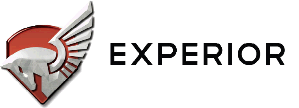 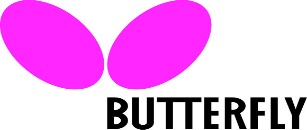 LEAGUE IS FOR CLUB MEMBERS ONLY – OFFICIAL START SATURDAY SEPTEMBER 23, 2016League will have two divisions, First League and Second League. Teams will be assigned to the groups based on the team members rating. Maximum of 10 teams in each League.To play in the First League minimum team rating of two best players needs to be above 3800 points. Teams with rating less than 3800 points of two highest rated players will be assigned to Second League. League will start 3rd week of September and end by last week of December.Each team will play other teams in the league one time then top four teams will advance to the playoffs round. Scores from first round will not count in the playoffs round. In the playoffs round four teams will play in order 1st with 4th and 2nd with 3rd then winners will play for Championship and losing teams will play for 3rd place.First League Prizes:                                                                                                          Second League Prizes:                                                        Champion - $800                                                                                                             Champion - $400Second Place - $600                                                                                                        Second Place - $300Third Place - $400                                                                                                            Third Place - $200 First League Team fee: $200                                                                               Second League Team fee: $100      90% OF ENTRY FEE WILL BE DISTRIBUTED FOR PRIZES, REMAINING 10% FOR LEAGUE BALLSEach team will be maximum of three players.Team consist minimum of two players but a team of three players is allowed to participate.Each team match consists of five individual matches (please play all five games even when you are winning 3-0. Each individual match shall be the best of five games. A team match consists of two single matches followed by a doubles match, followed by two single matches.If three players playing in the match, the captain shall nominate the players who will play the first two singles matches. The third player can start (but don’t have to) play in the doubles match (match number 3) with either of the two players who played the first two matches, selected by the captain after the second singles match is completed. After first two games substitutions are allowed and could be done any time and as many times needed.Before the start of the match, the team that won the toss shall choose to be either the ABC team or the XYZ team.Once the 2 first singles matches have been played the captain hands over nomination sheet for doubles. If no substitutions are made captain hands over nomination sheet after doubles and single matches.Qualification process, latest ranking will be used for draw. The order of the table after the main round is determined by the number of points scored.In case of equal number of points after the main round by two or more teams, on same place                decide, in order:      A) When the two teams:                 a. the number of points scored in matches between teams,                 b. the further equality, the number of points equal to the difference between favorable gained                      and lost goals in matches between teams.                  B) With more than two teams:                 a. the number of points scored in matches between teams,                 b. the number of points equal to the difference between favorable gained and lost goals in                           matches between teams,                 c. the further equality, greater number of points scored in matches between players,Club reserves rights to cancel or change league, prizes or league rules or format.PLEASE REGISTER ON CLUB WEBSITE WWW.TABLETENNISCHICAGO.COM Club will prefer if league matches will be played on weekends (all day) or Mondays and Wednesdays (no later than 6PM). This league is created for fun and we would like to see all participants to enjoy this league. Please work with each other and be flexible on game schedule. Some people working different shifts.  Order TypeABC TeamXYZ Team1SinglesAX2SinglesBYSubstitution is allowedSubstitution is allowedSubstitution is allowedSubstitution is allowed3DoublesA,B or CX,Y or ZSubstitution is allowedSubstitution is allowedSubstitution is allowedSubstitution is allowed4SinglesA,B or CX,Y or ZSubstitution is allowedSubstitution is allowedSubstitution is allowedSubstitution is allowed5SinglesA,B or CX,Y or Z